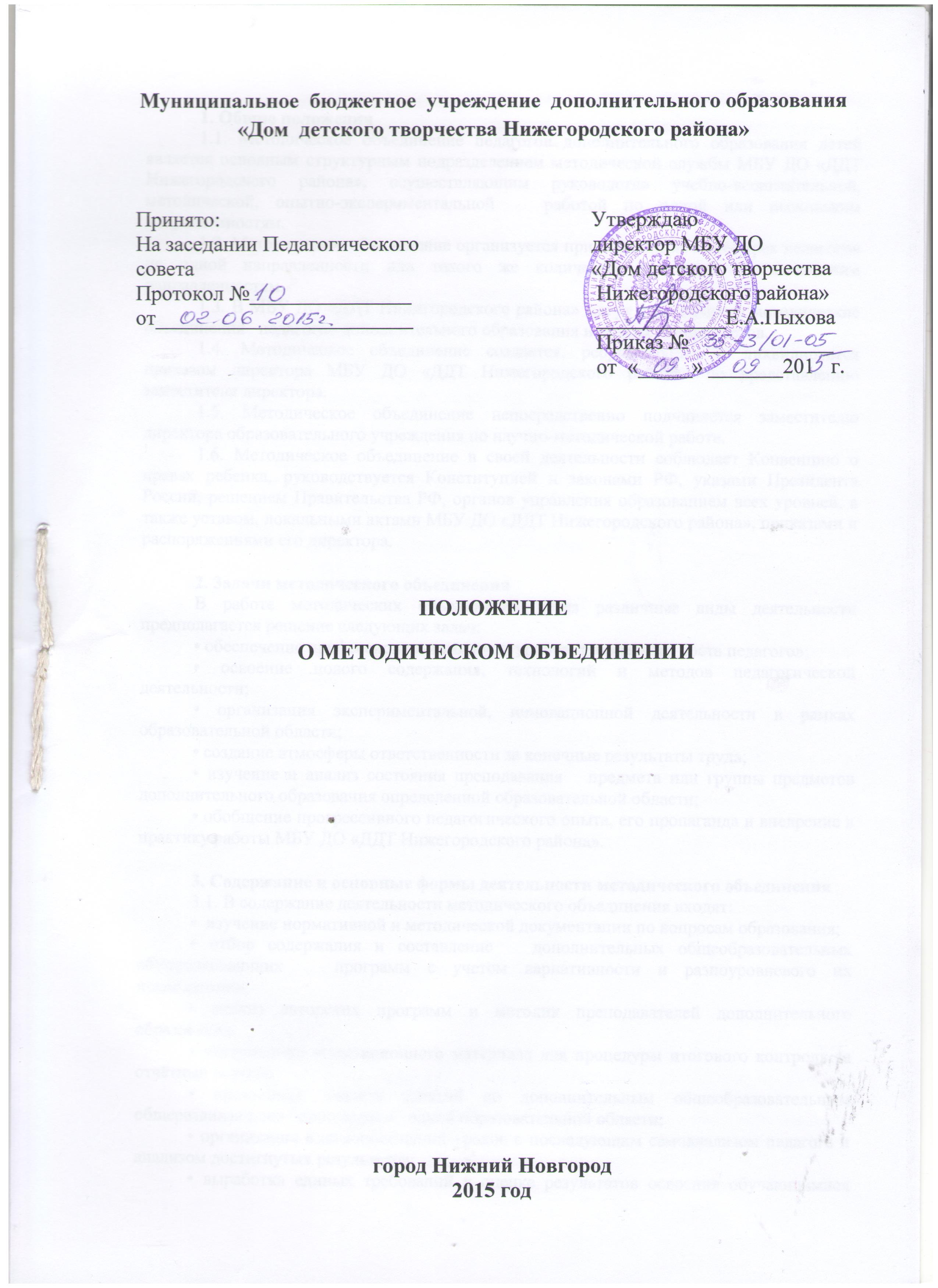 1. Общие положения1.1. Методическое объединение педагогов дополнительного образования детей является основным структурным подразделением методической службы МБУ ДО «ДДТ Нижегородского района», осуществляющим руководство учебно-воспитательной, методической, опытно-экспериментальной   работой по одной или нескольким направленностям.1.2. Методическое объединение организуется при наличии не менее трех педагогов по одной направленности или такого же количества педагогов по нескольким направленностям.1.3. В МБУ ДО «ДДТ Нижегородского района» могут быть созданы методические объединения   педагогов дополнительного образования и других специалистов.1.4. Методическое объединение создается, реорганизуется и ликвидируется приказом директора МБУ ДО «ДДТ Нижегородского района» по представлению заместителя директора.1.5. Методическое объединение непосредственно подчиняется заместителю директора образовательного учреждения.1.6. Методическое объединение в своей деятельности соблюдает Конвенцию о правах ребенка, руководствуется Конституцией и законами РФ, указами Президента России, решением Правительства РФ, органов управления образованием всех уровней, а также уставом, локальными актами МБУ ДО «ДДТ Нижегородского района», приказами и распоряжениями его директора.2. 3адачи методического объединенияВ работе методических объединений через различные виды деятельности предполагается решение следующих задач:• обеспечение профессионального, культурного, творческого роста педагогов;• освоение нового содержания, технологий и методов педагогической деятельности;• организация экспериментальной, инновационной деятельности в рамках образовательной области;• создание атмосферы ответственности за конечные результаты труда;• изучение и анализ состояния преподавания   предмета или группы предметов дополнительного образования определенной образовательной области;• обобщение прогрессивного педагогического опыта, его пропаганда и внедрение в практику работы МБУ ДО «ДДТ Нижегородского района».3. Содержание и основные формы деятельности методического объединения3.1. В содержание деятельности методического объединения входят:• изучение нормативной и методической документации по вопросам образования;• отбор содержания и составление   программ дополнительного образования с учетом вариативности и разноуровневого их преподавания;• анализ авторских программ и методик преподавателей дополнительного образования;• утверждение аттестационного материала для процедуры итогового контроля за отчётный период;• проведение анализа занятий по дополнительным общеобразовательным общеразвивающим программам одной образовательной области;• организация взаимопосещений учебных занятий с последующим самоанализом педагога и анализом достигнутых результатов;• выработка единых требований к оценке результатов освоения обучающимися дополнительных общеобразовательных общеразвивающих программ;• обобщение и распространение передового опыта педагогов, работающих в методическом объединении;• организация работы по накоплению дидактического материала;• ознакомление с методическими разработками различных авторов по дополнительным общеобразовательным программам одной образовательной области;• проведение творческих отчетов, посвященных профессиональному самообразованию педагогов, работе на курсах повышения квалификации, заслушивание отчетов о творческих командировках;• организация и проведение недель (декад) одной образовательной области в МБУ ДО «ДДТ Нижегородского района»;• работа по активизации творческого потенциала педагогов.3.2. Основными формами работы методического объединения являются:• заседания, посвященные вопросам методики обучения и воспитания обучающихся;• круглые столы, семинары по учебно-методическим проблемам;• творческие отчеты педагогов;• открытые занятия и мероприятия;• лекции, доклады, сообщения и дискуссии по методикам обучения и воспитания, вопросам общей педагогики и психологии;• недели (декады) одной образовательной области;• взаимопосещение занятий;• организационно-деятельностные игры.4. Организация деятельности методического объединения4.1. Методическое объединение педагогов ежегодно избирает руководителя (председателя) и секретаря.4.2. Руководитель методического объединения:• планирует работу методического объединения;• оказывает методическую помощь молодым специалистам;• участвует в составлении тематических и итоговых срезов знаний, умений и навыков обучающихся;• контролирует проведение и подписывает протоколы заседаний методического объединения;4.3. Секретарь методического объединения ведет протоколы его заседаний.4.4. Заседания методического объединения проводятся не реже одного раза в квартал.5. Права и обязанности методического объединения5.1. Методическое объединение имеет право:• выражать пожелания руководству МБУ ДО «ДДТ Нижегородского района» при распределении учебной нагрузки;• вносить предложения об установлении надбавок и доплат к должностным окладам за заведование предметными учебными кабинетами, за ведение предметных кружков, студий и т.д.;• требовать от администрации своевременного обеспечения членов методического объединения всей необходимой инструктивной, нормативной и научно-методической документацией;• проводить конкурсы профессионального мастерства, смотры учебных кабинетов.5.2. Каждый участник методического объединения обязан:• участвовать в заседаниях методического объединения;• стремиться к повышению уровня профессионального мастерства;• знать тенденции развития методики преподавания предмета;• владеть основами самоанализа педагогической деятельности;• своевременно изучать нормативные документы по вопросам организации обучения и преподавания   соответствующей образовательной области;• активно участвовать в разработке открытых мероприятий (занятий, мероприятий и др.).6. Документация методического объединения6.1. К документации методического объединения относятся:• приказ директора МБУ ДО «ДДТ Нижегородского района» о создании методического объединения;• приказ о назначении на должность председателя методического объединения;• положение о методическом объединении;• анализ работы методического объединения за прошедший учебный год с указанием:— степени выполнения плана работы методического объединения;— самого существенного и ценного опыта методического объединения и отдельных педагогов;— оценки знаний, умений и навыков обучающихся;— анализа проведения открытых занятий;— итогов взаимопосещения занятий;— состояния материально-технической базы предметных кабинетов и описания работы по ее поддержанию;— причин неудач в работе методического объединения и отдельных педагогов (если таковые имелись).• план работы методического объединения в новом учебном году (Таблица 4);• банк данных о педагогах, входящих в методическое объединение (таблица 1).• план работы с молодыми педагогами;• план проведения недели или декады образовательной области;• сведения о темах самообразования педагогов, входящих в методическое объединение (таблица 2);• график проведения открытых занятий (таблица 3);• график повышения квалификации преподавателей;• протоколы заседаний методического объединения.6.2. Анализ деятельности методического объединения и план работы на следующий год представляется администрации МБУ ДО «ДДТ Нижегородского района» в конце учебного года  (в соответствии с графиком административного контроля).Таблица 1.Таблица 2.Таблица 3.Таблица4                                                      План работы  МО преподавателей ---------------- на год1.Тема работы  МО.2.Цели и задачи работы  МО.3.Направления деятельности  МОПлан работы  МО преподавателей__________________ на____________месяц 20__№ФИООбразование (какое ОУ закончил (а), когда, специальность, квалификация)Преподаваемая программа, образовательная область (направленность)Педагогический стаж (общий и в данном ОУ)Квалификационная категорияНаградыПовышение квалификации (год, название курсов)№ФИОТема самообразованияреализацияреализацияреализацияреализация№ФИОТема самообразованиясентябрьоктябрьноябрьдекабрь№ФИОПрограмма, год обучения, тема занятия, дата проведенияПрограмма, год обучения, тема занятия, дата проведенияПрограмма, год обучения, тема занятия, дата проведенияПрограмма, год обучения, тема занятия, дата проведенияПрограмма, год обучения, тема занятия, дата проведенияПрограмма, год обучения, тема занятия, дата проведения№ФИОсентябрьоктябрьноябрьдекабрьянварьфевральБлокМероприятия, место, время проведения, отметка о выполненииМероприятия, место, время проведения, отметка о выполненииМероприятия, место, время проведения, отметка о выполненииМероприятия, место, время проведения, отметка о выполненииМероприятия, место, время проведения, отметка о выполненииМероприятия, место, время проведения, отметка о выполненииМероприятия, место, время проведения, отметка о выполненииМероприятия, место, время проведения, отметка о выполненииМероприятия, место, время проведения, отметка о выполненииМероприятия, место, время проведения, отметка о выполненииБлокСентябрьОктябрь…………………Июнь1. Информационно-Аналитический2.Диагностический3.Непрерывное образование4.Научно-методический№п/пНаименованиемероприятийДата, место, времяСодержаниеОтветственныйКол-во участников(человек)